Evidence for works and / or services 
(> 25.000 € in construction projects of LPx / GFO)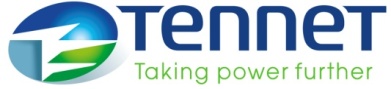 Filled in by supplier / contractorPO Number:			………………....... Project:				…………………… Project ID:			……………………  Description of Order:	                …………………... Contractor:	                               ………………….... 
The following works and / or services have been delivered:Notifications / CommentsPlease attach the agreed evidences for the works or services (e.g. timesheet, list of activities, measurements, protocols, calculations, etc.)Location, ……………..…… Supplier / Contractor           ………….…………………….. Acknowledgement filled in by TenneTThe above-mentioned services, works and work results, and related documents have been received. The invoice can be issued for the above order lines.If different: The invoice can be issued for the following order lines:Notes and conditions:The issuing of this confirmation of receipt by the requester, the invitation to invoice, as well as the payment of invoices by TenneT shall in no case lead to the acknowledgement of services rendered, works and work results, and related documents, in particular not to their (partial) acceptance.Location, ……………..…… First approver  ………….……………..………….. Second approver   ……….………………….………..  PO lineDescriptionQuantityAmount (€) 10. 20 30      SUM PO lineDescriptionQuantityAmount (€) 10. 20 30      SUM No. Description1. 